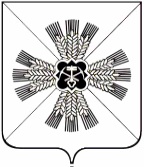 КЕМЕРОВСКАЯ ОБЛАСТЬАДМИНИСТРАЦИЯПРОМЫШЛЕННОВСКОГО МУНИЦИПАЛЬНОГО ОКРУГАПОСТАНОВЛЕНИЕот «11» апреля 2024 г. № 369-Ппгт. ПромышленнаяО внесении изменений в постановление администрации Промышленновского муниципального округа от 24.01.2020 № 136-П  «Об утверждении состава административной комиссии Промышленновского муниципального округа» (в ред. постановлений            от 21.09.2020 № 1484-П, от 13.10.2021 № 1742-П, от 16.01.2023 № 11-П,      от 21.03.2023 № 321-П, от 23.05.2023 № 603-П)В связи с кадровыми изменениями: 1. Внести изменения в постановление администрации Промышленновского муниципального округа от 24.01.2020 № 136-П                  «Об утверждении состава административной комиссии Промышленновского муниципального округа» (в ред. постановлений от 21.09.2020 № 1484-П,                от 13.10.2021 № 1742-П, от 16.01.2023 № 11-П, от 21.03.2023 № 321-П,          от 23.05.2023 № 603-П):1.1. Состав административной комиссии Промышленновского муниципального округа утвердить в редакции согласно приложению к настоящему постановлению.2. Постановление подлежит размещению на официальном сайте администрации Промышленновского муниципального округа в сети Интернет.3. Контроль за исполнением настоящего постановления возложить на заместителя главы Промышленновского муниципального округа                     С.С. Хасанову.4. Постановление вступает в силу со дня подписания.Исп. Л.В. Рейнгардттел. 8(38442)74585 СОСТАВ административной комиссии Промышленновского муниципального округа Председатель комиссииХасанова Светлана Сергеевна- заместитель главы Промышленновского муниципального округа Заместитель председателя комиссииБеккер Екатерина Михайловна- заведующая сектором предпринимательства и потребительского рынка администрации Промышленновского муниципального округа Секретарь комиссииШерина Ольга Анатольевна- начальник юридического отдела администрации Промышленновского муниципального округа Члены комиссии:Зиновьева Анастасия Валерьевна - начальник отдела – старший судебный пристав Отдела судебных приставов по Промышленновскому району (по согласованию)Черакшева Надежда Алексеевна- главный специалист отдела учета и отчетности администрации Промышленновского муниципального округа (по согласованию)Дзалбо Константин Валерьевич- начальник отдела ГО и ЧС администрации Промышленновского муниципального округаВащенко Елена Александровна            - председатель       Совета       народных                                                                  депутатов             Промышленновского                                                                  муниципального                          округа                                                                  (по согласованию)И.о. главыПромышленновского муниципального округаТ.В. МясоедоваПриложениек постановлениюадминистрации Промышленновскогомуниципального округаот ________________№______Заместитель главыПромышленновского муниципального округаС.С. Хасанова